REDWOODS COMMUNITY COLLEGE DISTRICT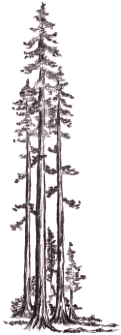 FACULTY QUALIFICATIONS COMMITTEE MEETINGCollege of the RedwoodsEureka: 7351 Tompkins Hill Road, FM 107Crescent City: 883 W Washington Blvd, Rooms E-2 and E-31872 Patrick's Point Drive, Trinidad, CA 95570		January 25, 2019 – 9:00 amAGENDACall to orderIntroductions and Public Comments:  At this time members of the audience are invited to make comments regarding any subject appropriate to the Faculty Qualifications Committee.Approve the December 14, 2018  Meeting MinutesAction ItemsReview and Make Recommendations on Equivalency to the Minimum Qualifications ApplicationsReview and Make Recommendations on Minimum Qualifications Applications as SubmittedDiscussion Items5.1 FQC ProcessesAnnouncements/Open ForumAdjournmentPublic Notice of Nondiscrimination:College of the Redwoods does not discriminate on the basis of ethnicity, religion, age, gender, sexualorientation, color, or disability in any of its programs or activities.  College of the Redwoods is committed to providing reasonable accommodations for persons with disabilities.  Upon request this publication willbe made available in alternate formats.  Please contact Academic Senate Support, 7351 Tompkins Hill Rd., Eureka, CA 95501, 707.476.4259, 8:30 a.m. to 5:00 p.m., Monday through Friday.Next MeetingFebruary 8th, 2019